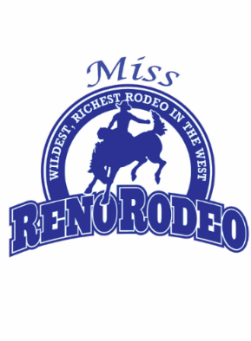 Miss Reno Rodeo 2024 Pageant- Ticket Order FormEvent:		Horsemanship Lunch Date:		Thursday, June 8th, 2023 Time:		12:00pm 	Location:	Reno Rodeo Presidents’ RoomCost:                  Prepay must be in by 5/26/2023       Tickets: $22        Qt: ______      Total: $_________Name 1: ____________________________   Name 2: ____________________________Name 3: ____________________________   Name 4: ____________________________Name 5: ____________________________   Name 6: ____________________________Name 7: ____________________________   Name 8: ____________________________MORE FUN THIS YEAR with raffle door prizes!Return form in-person at the Reno Rodeo Office, by mail to Reno Rodeo Association, P.O. Box 12335 Reno, NV 89510, or scan and email to receptionist@renorodeo.com.*Return this order form with a check made out to Reno Rodeo Association for the full amount or fill out the credit card form below.